       OSNOVNA ŠKOLA BISTRA                                                              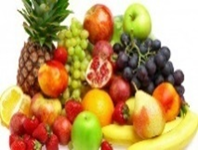 JELOVNIK BORAVAK06.05.2024.-10.05.2024.DATUMDORUČAKRUČAKUŽINAPonedjeljak06.05.SOKSLANCIMAHUNE VARIVO SA REZANIM HRENOVKAMAKRUHŠTRUDLA OD JABUKECAO-CAOUtorak07.05.ČAJPIZZETAJUHA, PEČENA SVINJETINAKRUMPIRZELENA SALATAKRUHJAGODEPUDING SA ŠLAGOMSrijeda08.05.KRAFNA KAKAOKELJ VARIVO S REZANOM JUNETINOMKRUHJABUKAČOKOLADNE TORTICEČetvrtak09.05.KIFLA SA ŠUNKOMČAJJUHAPEČENA PILETINAMLINCICIKLAKRUHBANANEMLIJEČNA KIFLA SA ČOKOLADOMPetak10.05.KUKURUZNO PECIVOSOKJUHA,RIBA, POMFRIT,KEČAP,KRUHKEKSITEKUĆI JOGURT